Invoice Number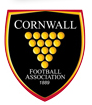 Invoice dateVAT Registration number (If applicable)NameAddressContact NumberEmail Address.Bank Details.Bank NameAccount NumberSort CodeSigned…………………….. Name…………………….Tax PositionPlease note, this self-billing invoice and payment will form part of your self-employed earnings and therefore you are responsible for all taxes in relation to this payment. Currently the self-billing invoice does not include vat on the services you have supplied. If you are registered for vat please notify Cornwall Fa immediately and we will issue a formal self-billing agreement and amend your self-billing invoice and payment to reflect the additional output VAT on services you have provided. If you have de-registered for VAT or have become registered under a new VAT registration number please notify us accordingly. DateFixtureRefereeObservation/Mentoring/CoachingExpenses if Observation/ Mentoring visit over 20 miles@32ppmExpensesIf Coaching visit over 30 miles@32ppmTotal Claim